Gesuch um Urlaub für eine Schnupperlehre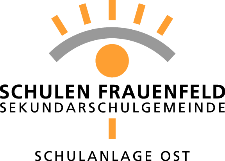 GesuchstellerGesuchstellerName und VornameKlasseKlassenlehrpersonSchnupperlehreSchnupperlehreBerufBetriebAdresse des BetriebsDatum (von – bis)Kontaktperson im Betrieb (Namen und Telefonnummer)Unterschriften und BewilligungenUnterschriften und BewilligungenDatum und Unterschrift ErziehungsberechtigteDatum und Unterschrift Klassenlehrpersonbis zu einem TagDatum und Unterschrift Schulleitungmehr als ein TagBegründung bei Ablehnung des GesuchsBegründung bei Ablehnung des GesuchsKlassenlehrpersonSchulleitung